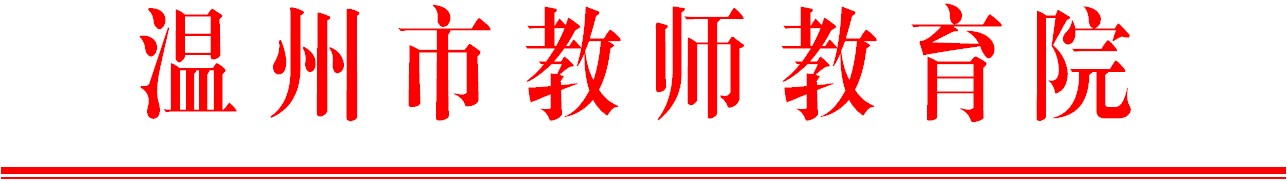                                     温师函〔2018〕131号关于举办温州市初中科学“绿色耕耘”送培到县（泰顺）项目培训的通知各有关学校：       根据温州市教育局《关于下达2018年温州市教师教育院教师培训项目的通知》（温教办师函〔2018〕9号），决定举办温州市初中科学“绿色耕耘”送培到县（泰顺）项目培训。现将有关事项通知如下：一、培训对象 温州市初中科学“绿色耕耘”送培到县（泰顺）项目培训学员（名单见附件）。 二、培训内容 初中科学拓展性课程开发的思路与方法、实施的途径与策略；拓展性课程开发典型经验介绍；课例观摩研讨。三、培训安排 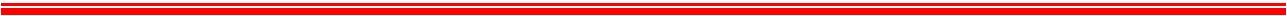 培训时间：10月29日至10月30日，共2天，培训地点：泰顺县实验中学。请各位学员于10月29日（周一）上午8:30前报到。联系人：赵川青，联系电话：13706606578,88133256；王淑程，联系电话：13958980069。四、培训经费 本次培训费（含食宿）由市教育局统一拨付，交通费学员回所在单位报销。 请学校通知学员，按时参加培训。附件：温州市初中科学“绿色耕耘”送培到县（泰顺）项目培训学员名单温州市教师教育院 附件：温州市初中科学送培泰顺“绿色耕耘”项目学员名单王淑程	泰顺教师发展中心林双婷	泰顺县第二中学毛显周	泰顺县第二中学王卫群	泰顺县第二中学董直鲜	泰顺县第二中学吴久众	泰顺县第三中学朱立威	泰顺县第三中学林晓娟	泰顺县第三中学董秋玲	泰顺县第三中学赖圣银	泰顺县第三中学陶思思	泰顺县第三中学吴丽引	泰顺县第四中学彭尚罴	泰顺县第四中学胡小平	泰顺县第四中学董青华	泰顺县第四中学谢象桠	泰顺县第四中学吴爱玲	泰顺县第六中学缪步伶	泰顺县第六中学翁士西	泰顺县第六中学吴  谦	泰顺县第七中学季海欢	泰顺县第七中学季红雅	泰顺县第七中学毛露露	泰顺县第七中学苏苗杨	泰顺县第七中学陈华统	泰顺县第七中学夏素素	泰顺县第八中学彭登局	泰顺县第八中学花  琴	泰顺县第八中学包旭楠	泰顺县罗阳二中吴胜利	泰顺县罗阳二中季晓影	泰顺县罗阳二中董夫永	泰顺县罗阳二中董子东	泰顺县罗阳二中雷国何	泰顺县罗阳二中黄维尔	泰顺县罗阳二中刘海何	泰顺县民族中学周希仁	泰顺县民族中学刘亚萍	泰顺县育才初级中学唐新发	泰顺县育才初级中学张发光	泰顺县育才初级中学张来课	泰顺县南浦溪镇中心学校林  察	泰顺县南浦溪镇中心学校翁卿侯	泰顺县南浦溪镇中心学校徐婷婷	泰顺县雅阳镇柳峰中心学校章月媚	泰顺县雅阳镇柳峰中心学校刘路路	泰顺县仕阳镇龟湖中心学校吴昌盛	泰顺县仕阳镇龟湖中心学校陈晶晶	泰顺县仕阳镇龟湖中心学校翁红丽	泰顺县罗阳镇下洪中心学校董许玉	泰顺县罗阳镇下洪中心学校蓝万象	泰顺县罗阳镇下洪中心学校丁世正	泰顺县新城学校吴斌斌	泰顺县新城学校宋鹏飞	泰顺县新城学校舒策锵	泰顺县新城学校蔡祈锋	泰顺县新城学校周海霞	泰顺县实验中学方晓峰	泰顺县实验中学柯荣国	泰顺县实验中学潘秀珍	泰顺县实验中学苏俊焰	泰顺县实验中学董素琴	泰顺县实验中学郑友义	泰顺县实验中学陈彬彬	泰顺县实验中学